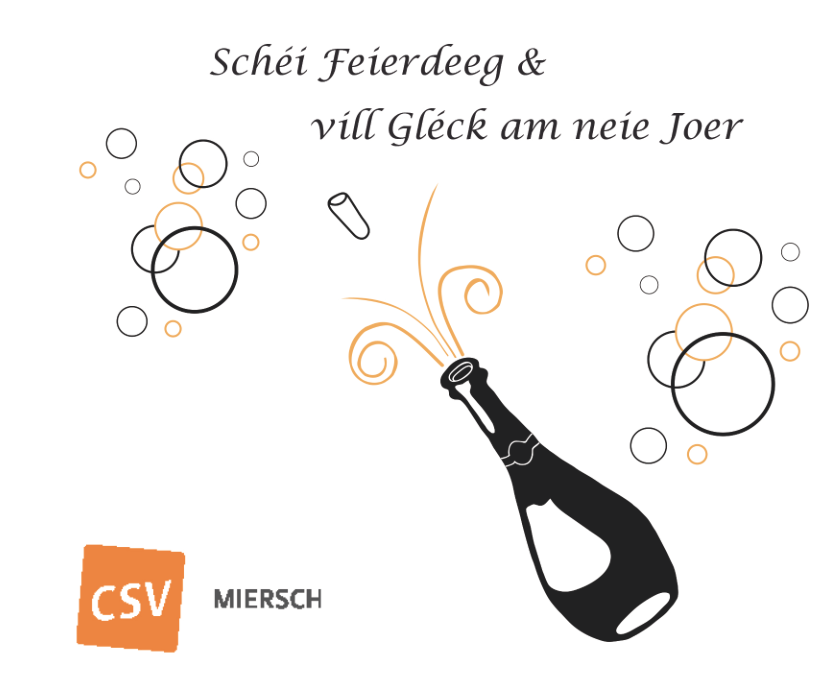 INVITATIOUND’CSV Sektioun Miersch invitéiert Iech ganz häerzlech op hiren Neijoerspatt e Méindeg, den 6. Januar 2020 um 19.00 Auer zu Biereng an der aler Schoul.Mat beschte Gréiss,Romain Miny						        Pol SchausPresident							        Sekretär